Об утверждении Положения о порядке расходования средств резервного фонда сельского поселения Бельский сельсовет муниципального района Гафурийский район Республики Башкортостан        	В соответствии со статьей 81 Бюджетного кодекса Российской Федерации, Федеральным законом от 21.12.1994г. № 68-ФЗ «О защите территорий и населения от чрезвычайных ситуаций природного и техногенного характера» (ред. Федерального закона от 28.12.2010 года №402-ФЗ),ПОСТАНОВЛЯЮ:1. Утвердить прилагаемое «Положение о порядке расходования средств Резервного фонда сельского поселения Бельский сельсовет муниципального района Гафурийский район Республики Башкортостан» (приложение).2. Рекомендовать Администрации сельского поселения обеспечить финансирование расходов из Резервного фонда сельского поселения (далее – резервный фонд) в соответствии с Положением, утвержденным настоящим постановлением главы сельского поселения Бельский сельсовет муниципального района Гафурийский район о выделении средств из резервного фонда.3. Контроль за исполнением настоящего постановления оставляю за собой.Глава  сельского поселения                                                        Ю.З.Ахмеров			                                              		УТВЕРЖДЕНОпостановлением главы сельского поселения Бельский сельсоветмуниципального района Гафурийский район Республики Башкортостан №40 от 24.08.2020 г.ПОЛОЖЕНИЕо порядке расходования средств Резервного фонда сельского поселения Бельский сельсовет муниципального района Гафурийский район Республики Башкортостан1. Настоящее Положение разработано в соответствии со статьей 81 Бюджетного кодекса Российской Федерации и Положением о бюджетном процессе в сельском поселении, и устанавливает порядок выделения и использования средств из Резервного фонда сельского поселения (далее - резервный фонд).2. Резервный фонд создается для финансирования непредвиденных расходов и мероприятий местного значения, не предусмотренных в бюджете сельского поселения	на соответствующий финансовый год.3. Объем резервного фонда определяется решением о бюджете сельского поселения на соответствующий финансовый год.4. Основанием для выделения средств из резервного фонда является распоряжение главы сельского поселения, в котором указывается размер ассигнований и их распределение по получателям и проводимым мероприятиям.5. Средства из резервного фонда выделяются для частичного покрытия расходов на финансирование следующих мероприятий:- проведение мероприятий по предупреждению чрезвычайных ситуаций при угрозе их возникновения;- проведение поисковых и аварийно-спасательных работ в зонах чрезвычайных ситуаций;- проведение неотложных аварийно-восстановительных работ на объектах жилищно-коммунального хозяйства, социальной сферы, промышленности, энергетики, транспорта и связи, пострадавших в результате чрезвычайной ситуации;- закупку, доставку и хранение материальных ресурсов для первоочередного жизнеобеспечения пострадавшего населения и резерва сельского поселения;- развертывание и содержание временных пунктов проживания и питания для эвакуируемых пострадавших граждан;- оказание материальной помощи пострадавшим гражданам;-другие цели.Нецелевое использование средств резервного фонда запрещается.6. Финансирование мероприятий по предупреждению и ликвидации чрезвычайных ситуаций природного и техногенного характера (далее – чрезвычайные ситуации) из резервного фонда производится в тех случаях, когда угроза возникновения или возникшая чрезвычайная ситуация достигла таких масштабов, при которых для предупреждения и ликвидации чрезвычайных ситуаций недостаточно собственных средств предприятий, организаций и учреждений.7. Возмещение расходов местного бюджета, связанных с предупреждением и ликвидацией последствий чрезвычайных ситуаций, произошедших по вине юридических или физических лиц, осуществляется в соответствии с действующим законодательством. 8. Средства из резервного фонда выделяются на финансирование мероприятий по ликвидации чрезвычайных ситуаций только местного уровня.9. При отсутствии средств резервного фонда глава сельского поселения вправе обратиться в установленном порядке в Администрацию муниципального района с просьбой о выделении средств из резервного фонда муниципального района и после проведения соответствующих мероприятий представляет в администрацию муниципального района подробный отчет об использовании средств резервного фонда. БАШ?ОРТОСТАН РЕСПУБЛИКА№Ы;АФУРИ РАЙОНЫ МУНИЦИПАЛЬРАЙОНЫНЫ* БЕЛЬСКИЙ АУЫЛСОВЕТЫ АУЫЛ БИЛ"М"№ЕХАКИМИ"ТЕБАШ?ОРТОСТАН РЕСПУБЛИКА№Ы;АФУРИ РАЙОНЫ МУНИЦИПАЛЬРАЙОНЫНЫ* БЕЛЬСКИЙ АУЫЛСОВЕТЫ АУЫЛ БИЛ"М"№ЕХАКИМИ"ТЕ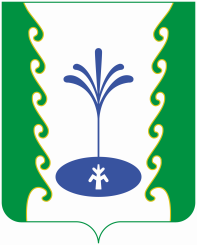 АДМИНИСТРАЦИЯСЕЛЬСКОГО ПОСЕЛЕНИЯБЕЛЬСКИЙ СЕЛЬСОВЕТМУНИЦИПАЛЬНОГО РАЙОНА ГАФУРИЙСКИЙ РАЙОНРЕСПУБЛИКИ БАШКОРТОСТАНАДМИНИСТРАЦИЯСЕЛЬСКОГО ПОСЕЛЕНИЯБЕЛЬСКИЙ СЕЛЬСОВЕТМУНИЦИПАЛЬНОГО РАЙОНА ГАФУРИЙСКИЙ РАЙОНРЕСПУБЛИКИ БАШКОРТОСТАН?АРАРПОСТАНОВЛЕНИЕ«24» август 2020 й.№40«24» августа 2020 г.